Betreft: Advies over het voorontwerp van wet tot wijziging van de wet van 4 augustus 1996 betreffende het welzijn van de werknemers bij de uitvoering van hun werk (CO-A-2017-051)De Commissie voor de bescherming van de persoonlijke levenssfeer ;Gelet op de wet van 8 december 1992 tot bescherming van de persoonlijke levenssfeer ten opzichte van de verwerking van persoonsgegevens (hierna WVP), inzonderheid artikel 29;Gelet op de adviesaanvraag van de heer Kris Peeters, Minister van Werk, Economie en Consumenten, ontvangen op 17 juli 2017; Gelet op het verslag van de heer Yves Roger;  Brengt op 25 oktober 2017 het volgend advies uit:ALGEMENE OPMERKINGDe Commissie vestigt er de aandacht op dat er recent nieuwe Europese regelgeving inzake de bescherming persoonsgegevens werd uitgevaardigd: betreffende de bescherming van natuurlijke personen in verband met de verwerking van persoonsgegevens en betreffende het vrije verkeer van die gegevens Deze akten verschenen in het Europese Publicatieblad van 4 mei 2016[1]. De verordening, meestal AVG (Algemene Verordening Gegevensbescherming) genaamd, is van kracht geworden twintig dagen na publicatie, nl. op 24 mei 2016 en wordt, twee jaar later, automatisch van toepassing: 25 mei 2018. De richtlijn voor politie en justitie moet via nationale wetgeving omgezet worden tegen uiterlijk 6 mei 2018.Voor de Verordening betekent dit dat vanaf 24 mei  2016, gedurende de uitvoeringstermijn van twee jaar, op de lidstaten enerzijds een positieve verplichting rust om alle nodige uitvoeringsbepalingen te nemen en anderzijds ook een negatieve verplichting, de zogenaamde “onthoudingsplicht”. Laatstgenoemde verplichting houdt in dat er geen nationale wetgeving mag worden uitgevaardigd die het door de Verordening beoogde resultaat ernstig in gevaar zou brengen. Ook voor de Richtlijn gelden gelijkaardige principes. Het verdient dan ook aanbeveling om desgevallend nu reeds op deze akten te anticiperen. Het behoort in de eerste plaats aan de adviesaanvrager(s) toe om hiermee rekening te houden in zijn (hun) voorstellen of ontwerpen. De Commissie heeft in onderhavig advies, in de mate van het mogelijke en onder voorbehoud van mogelijke bijkomende toekomstige standpunten, alvast gewaakt over de hoger geschetste negatieve verplichting.ONDERWERP EN CONTEXT VAN DE ADVIESAANVRAAGDe Minister van Economie, Werk en Consumenten (hierna "de aanvrager") verzoekt de Commissie om advies over het voorontwerp van wet tot wijziging van de wet van 4 augustus 1996 betreffende het welzijn van de werknemers bij de uitvoering van hun werk. Artikel 35 van dit voorontwerp schrijft een artikel 12bis/1 in deze wet in.Het doel van deze bepaling is een wettelijke basis geven aan de centrale gegevensbank om de opvolging van het gezondheidstoezicht bij uitzendkrachten mogelijk maken, te vermijden dat medische onderzoeken nodeloos moeten worden herhaald en om de uitwisseling van gegevens te vereenvoudigen die worden beheerd door Preventie en Interim (P&I).De aanvrager meldt de Commissie het volgende : « de gegevens die in de gegevensbank zullen voorkomen zijn de beslissingen van geschiktheid van uitzendkrachten zoals deze door de preventieadviseur-arbeidsgeneesheer werden opgetekend in het formulier voor de gezondheidsbeoordeling. Er worden dus geen medische ongeschiktheden in vermeld. » ONDERZOEK TEN GRONDEArtikel 35 van het voorontwerp van wet bepaalt dat in de wet van 4 augustus 1996 betreffende het welzijn van de werknemers bij de uitvoering van hun werk een artikel 12bis/1 wordt ingevoegd, luidend als volgt: "Een centrale gegevensbank  wordt opgericht
overeenkomstig de wet van 8 december 1992 tot bescherming van de persoonlijke
levenssfeer ten opzichte van de verwerking
van persoonsgegevens. Deze gegevensbank heeft tot doel de opvolging van het gezondheidstoezicht van uitzendkrachten
toe te laten, nutteloze herhalingen van gezondheidsbeoordelingen te vermijden en de uitwisseling van gegevens tevergemakkelijken. Deze gegevensbank bevat inzonderheid de resultaten van de beslissingen inzake medische geschiktheid van de uitzendkrachten; deze gegevens worden niet beschouwd als medische persoonsgegevens.De Koning bepaalt de instantie die belast is 
met het beheer van de in het eerste lid bedoelde gegevensbank, evenals de nadere regels betreffende dit beheer dat betrekking heeft op het opstellen, de werking, de controle, de bewaring van en de toegang tot deze gegevens. »Artikel I.4-25 van Titel 4 van Boek I van de Codex over het welzijn op het werk bepaalt: « De werkgever onderwerpt de volgende werknemers aan een voorafgaande gezondheidsbeoordeling:1° de werknemers die in dienst worden genomen om te worden tewerkgesteld in een veiligheidsfunctie, een functie met verhoogde waakzaamheid of een activiteit met welbepaald risico;2° de werknemers die in dienst zijn en aan wie een andere functie wordt toegewezen in de onderneming of inrichting, waardoor zij worden tewerkgesteld in een veiligheidsfunctie, een functie met verhoogde waakzaamheid of een activiteit met welbepaald risico, waarin zij voorheen niet waren tewerkgesteld of waardoor zij voor het eerst in dergelijke functie of aan dergelijke activiteit worden tewerkgesteld. »De Memorie van toelichting herinnert eraan dat het gezondheidstoezicht op de uitzendkrachten een opdracht is die aan de uitzendbureau's werd toevertrouwd. Artikel X.2-7 van Titel 2 van het Boek X van de Codex over het welzijn op het werkt bepaalt immers: «Het uitzendbureau gaat na of de uitzendkracht arbeidsgeschikt werd verklaard voor de betrokken werkpost of functie en vergewist zich van de geldigheidsduur van de arbeidsgeschiktheid van de uitzendkracht vóór elke tewerkstelling, via raadpleging van de centrale gegevensbank, bedoeld in artikel X.2-13.Indien een gezondheidsbeoordeling nodig is vóór de tewerkstelling of wanneer de geldigheidsduur van de arbeidsgeschiktheid verstreken is, bezorgt het uitzendbureau aan de uitzendkracht een formulier “verzoek om gezondheidstoezicht over de werknemers” bestemd voor de preventieadviseur-arbeidsgeneesheer van de externe dienst van het uitzendbureau, overeenkomstig de procedure vastgelegd in artikel I.4-10. Bij deze aanvraag wordt een kopie van de werkpostfiche gevoegd die aan het gezondheidsdossier van de uitzendkracht wordt gevoegd.§ 2. In afwijking van § 1, kan de gezondheidsbeoordeling worden uitgevoerd door de preventieadviseur-arbeidsgeneesheer van de interne dienst van de gebruiker of van de externe dienst bij wie hij is aangesloten, al naargelang het geval.§ 3. De verklaring van arbeidsgeschiktheid en de duur ervan worden vastgelegd door middel van het formulier voor de gezondheidsbeoordeling bedoeld in artikel I.4-46, en worden ingevoegd in de centrale gegevensbank, bedoeld in artikel X.2-13, § 3.».De centrale gegevensbank bedoeld in paragraaf 3 van het bovenvermeld artikel is de gegevensbank die bedoeld wordt in het voorontwerp van wet dat voor advies van de Commissie voorligt. Deze gegevensbank bestaat al meerdere jaren. Ze werd opgericht bij Koninklijk besluit van 15 december 2010 tot vaststelling van de maatregelen met betrekking tot het welzijn op het werk van de uitzendkrachten dat sedertdien werd opgeheven bij KB van 28 april 2017 tot vaststelling van de Codex over welzijn op het werk, dat in werking is sedert 2013. Concreet, telkens een uitzendkracht tewerkgesteld wordt bij een andere gebruiker en blootgesteld wordt aan nieuwe risico's, moet hij een gezondheidsbeoordeling ondergaan. Deze beoordeling wordt uitgevoerd door een arbeidsgeneesheer binnen een externe dienst of interne dienst. Deze geneesheer vult het gezondheidsformulier in en draagt deze vervolgens over aan de centrale gegevensbank opdat de uitzendkantoren en hun gebruikers kennis kunnen nemen van de geschiktheid of ongeschiktheid van een uitzendkracht om deze of gene activiteit, die als risicovol gekend is,  uit te oefenen. Het gebeurt evenwel dat dezelfde werknemer meerdere keren eenzelfde functie uitoefent zonder dat er voor die functie een nieuw risico wordt vastgesteld of dat er een wijziging in de gezondheidstoestand van de betrokkene is vastgesteld die hem geschikt dan wel ongeschikt zou maken voor die functie. Dit betekent dat er herhaaldelijk meerdere nutteloze gezondheidsbeoordelingen worden uitgevoerd. De Memorie van toelichting preciseert dat dit kosten met zich meebrengt voor de uitzendkantoren maar ook tot het niet efficiënt inzetten van de middelen van de externe diensten voor preventie en bescherming op het werk en tot tijdverlies voor de uitzendkracht. Deze gegevensbank werd dus opgericht om te vermijden dat meerdere gezondheidsbeoordelingen worden uitgevoerd op de uitzendkrachten en wil een antwoord bieden aan de specifieke moeilijkheden eigen aan het gezondheidstoezicht op de uitzendkrachten gelet op de veelheid aan functies die een uitzendkracht kan uitoefenen en gelet op de verschillende risico's die verboden zijn met deze verschillende functies en gelet op het feit dat een uitzendkracht bij meerdere uitzendkantoren kan ingeschreven zijn. Deze gegevensbank heeft evenwel werkingsproblemen gekend, met name omwille van het feit dat talrijke externe en interne preventiediensten er zich tegen verzetten om de gegevens door te geven aangezien zij deze gegevens als medische gegevens beschouwden. Dit werd herhaald in een advies van 28 juni 2017 van de Nationale Arbeidsraad. Het is om deze situatie te recht te trekken door aan de gegevensbank een conforme, wettelijke basis te geven dat de aanvrager dit voorontwerp van wet tot wijziging van de wet van 4 augustus 1996 neerlegt.Betreffende de centrale gegevensbankZoals hierboven vermeld, bestaat de centrale gegevensbank waarvan sprake in het voorontwerp al. Welnu, de redactie van artikel 12bis/1 in ontwerp laat veronderstellen dat de bedoelde centrale gegevensbank nog niet bestaat hoewel de Memorie van Toelichting duidelijk aangeeft dat: «  een centrale gegevensbank (werd) opgericht die beheerd wordt door de centrale preventiedienst van de uitzendsector en die moet toelaten de bescherming van de gezondheid van de uitzendkrachten optimaal te verzekeren ». Artikel X.2-13 van deze Codex bepaalt: «  «  Er wordt een centrale gegevensbank opgericht overeenkomstig de wet van 8 december 1992 tot bescherming van de persoonlijke levenssfeer ten opzichte van de verwerking van persoonsgegevens, met minstens de gegevens vermeld in het model dat als bijlage X.2-2 is toegevoegd, voor elke uitzendkracht die onderworpen is aan gezondheidstoezicht. Deze gegevensbank heeft voornamelijk tot doel de opvolging van het gezondheidstoezicht toe te laten, nutteloze herhalingen van gezondheidsbeoordelingen te vermijden en de uitwisseling van gegevens te vergemakkelijken.§ 2. Deze gegevensbank wordt beheerd door de centrale preventiedienst voor de sector van de uitzendarbeid, zoals bedoeld in het koninklijk besluit van 4 december 1997 tot oprichting van een centrale preventiedienst voor de sector van de uitzendarbeid.  Dit beheer bestaat uit het vastleggen van de modaliteiten voor het opstellen, de werking, de controle, de bewaring van en de toegang tot deze gegevens, overeenkomstig de bepalingen van deze titel.§ 3. De interne en externe diensten van de uitzendbureaus en de gebruikers zijn gehouden hun respectieve gegevens bedoeld in § 1 onder elektronische vorm zoals vastgelegd door het paritair comité voor de uitzendarbeid over te maken aan voormelde preventiedienst belast met het centrale beheer » . Het voorgestelde artikel 12bis/1 lijkt op paragraaf 1 van artikel X.2-13 hierboven. De Commissie betreurt echter dat het ontwerpartikel eindigt met de volgende precisering: « De Koning bepaalt de instantie die belast is met het beheer van de in het eerste lid bedoelde gegevensbank, evenals de nadere regels betreffende dit beheer dat betrekking heeft op het opstellen, de werking, de controle, de bewaring van en de toegang tot deze gegevens». Dit lid bepaalt dus namelijk onterecht dat de instantie belast met het beheer van de gegevensbank nog aangeduid moet worden. De VZW Preventie en Interim, die de centrale preventiedienst is voor de sector van de uitzendarbeid als vermeld in het tweede lid van het voormelde artikel X.2-13, is inderdaad belast met het beheer van de gegevensbank en dit al meerdere jaren, en bepaalt de modaliteiten voor de werking van deze laatste.Deze VZW werd opgericht op grond van artikel 3 van het KB van 4 december 1997 tot oprichting van een centrale preventiedienst voor de sector van de uitzendarbeid, dat de uitzendkantoren verplicht om zich bij een dergelijke dienst aan te sluiten. Het Sectoraal Comité voor het Rijksregister machtigde overigens de VZW Preventie en Interim met de beraadslaging nr. 30/2012 van 4 april 2012, om toegang te hebben tot bepaalde gegevens van het Rijksregister en om gebruik te maken van het rijksregisternummer voor het samenstellen van een centrale gegevensbank van uitzendkrachten die een gezondheidsonderzoek hebben ondergaan.. Bijgevolg verzoek de Commissie de aanvrager om met deze realiteit rekening te houden en de tekst van het ontwerpartikel 12bis/1 op dit punt te wijzigen. Betreffende de verwerkte gegevens Artikel 12bis/1 bepaalt dat de gegevensbank "inzonderheid" de resultaten bevat van de beslissingen inzake medische geschiktheid van de uitzendkrachten en geeft in fine aan dat «  deze gegevens niet worden beschouwd als medische persoonsgegevens. » De Memorie van Toelichting verduidelijkt dat: «de gegevens van het formulier voor gezondheidsbeoordeling in deze gegevensbank worden bewaard en dat het formulier voor de gezondheidsbeoordeling geen enkele aanwijzing over de diagnose mag bevatten, noch enige andere formulering die de eerbiediging van de persoonlijke levenssfeer in het gedrang zou kunnen brengen ».Overeenkomstig artikel X.2-7, §3 van Titel 2 van het Boek X van de Codex over het welzijn op het werk worden «de verklaring van arbeidsgeschiktheid en de duur ervan vastgelegd door middel van het formulier voor de gezondheidsbeoordeling bedoeld in artikel I.4-46, en worden ingevoegd in de centrale gegevensbank, bedoeld in artikel X.2-13, § 3 ».Artikel I.4-46 verwijst naar het formuliermodel, vastgesteld in bijlage I.4-2, 1ste deel, dat bepaalt dat de preventieadviseur-arbeidsgeneesheer vermeldt of de persoon definitief of voor een bepaalde periode geschikt of ongeschikt is voor de voorgesteld post. Er is bij deze beoordeling voorzien in een specifiek punt voor vrouwen die zwanger zijn of borstvoeding geven.Ook bepaalt artikel X.2-13, §1 dat de centrale gegevensbank ten minste de gegevens bevat die zijn opgenomen in het model van de bijlage X.2-2, dat aan de bovenvermelde gegevens, het gegeven "vaccinatie" toevoegt van de betrokken uitzendkracht en het "soort risico".Ondanks de precisering in het voorontwerp volgens dewelke een koninklijk besluit nog moet voorzien in de "vaststelling van de gegevens", kon de aanvrager aan de Commissie bevestigen dat uitsluitend de gegevens bedoeld in het model van bijlage X.2-2  zullen worden opgenomen in de gegevensbank. Het gaat er dus niet over dat de gegevens van het formulier bedoeld in bijlage I.4-2, 1ste deel worden overgenomen. Daarom verzoekt de Commissie de aanvrager om de tekst van artikel 12bis/1 op dit punt aan te passen zodat hij zelf duidelijkheid kan verschaffen over de gegevens die in gegevensbank moeten worden opgenomen.De vraag is vervolgens of deze gegevens wel of niet moeten worden gedefinieerd als gezondheidsgegevens.  De wet van 8 december 1992 geeft geen definitie van het begrip gezondheidsgegevens, maar de aanvrager heeft er wel bijzondere aandacht voor, gelet op hun intrinsiek gevoelig karakter.  De Commissie bracht een advies uit eigen beweging uit op 11 februari 2002 (advies nr. 08/2002) betreffende de verwerking van persoonsgegevens door particuliere uitzendkantoren. Zij vestigde destijds met name de aandacht erop dat de uitzendkantoren « de kandidaat ondervragen over allergieën, astma of in het algemeen over bepaalde bijzonderheden van zijn gezondheidstoestand die hem zouden verhinderen om te evolueren in bepaald soort professionele omgeving (...) ». Zij nam een besluit over wat gezondheidsgegevens nu precies zijn: « alle persoonsgegevens over de vroegere, huidige of toekomstig fysieke of psychische gezondheidstoestand van de persoon». Zij maakte hiertoe een onderscheid tussen de gegevens afkomstig van een gewoon attest van arbeidsgeschiktheid, dat wordt uitgereikt door de arbeidsgeneesheer en aan de uitzendkantoren wordt overgedragen, en een ander soort medische gegevens, waarbij ze oordeelde dat de eerste geen gezondheidsgegevens waren maar «administratieve gegevens verwerkt tot uitvoering van een wettelijke verplichting», omdat deze «geen informatie geven over de gezondheidstoestand van de persoon maar een positief of negatief antwoord op de geschiktheid voor dergelijk werk» ».Er kan vanzelfsprekend een parallel worden getrokken met de huidige gegevens. Dit gezegd zijnde, vestigt de Commissie de aandacht van de aanvrager op het feit dat de Algemene Verordening Gegevensbescherming ondertussen in werking is getreden en vanaf 25 mei 2018 van toepassing zal zijn.  Deze voorziet in artikel 4, 15) in een definitie van deze gegevens, luidend als volgt:  «gegevens over gezondheid": persoonsgegevens die verband houden met de fysieke of mentale gezondheid van een natuurlijke persoon, waaronder gegevens over verleende gezondheidsdiensten waarmee informatie over zijn gezondheidstoestand wordt gegeven».  Considerans 35 van deze Verordening omschrijft heel precies het volgende «Persoonsgegevens over gezondheid dienen alle gegevens te omvatten die betrekking hebben op de gezondheidstoestand van een betrokkene en die informatie geven over de lichamelijke of geestelijke gezondheidstoestand van de betrokkene in het verleden, het heden en de toekomst. Dit omvat informatie over de natuurlijke persoon die is verzameld  in het kader van de registratie voor of de verlening van gezondheidszorgdiensten als bedoeld in Richtlijn 2011/24/EU van het Europees Parlement en de Raad1 aan die natuurlijke persoon; een aan een natuurlijke persoon toegekend cijfer, symbool of kenmerk dat als unieke identificatie van die natuurlijke persoon geldt voor gezondheidsdoeleinden; informatie die voortkomt uit het testen of onderzoeken van een lichaamsdeel of lichaamseigen stof, met inbegrip van genetische gegevens en biologische monsters; en informatie  over bijvoorbeeld ziekte, handicap, ziekterisico, medische voorgeschiedenis, klinische behandeling of de fysiologische of biomedische staat van de betrokkene, ongeacht de bron, zoals bijvoorbeeld een arts of een andere gezondheidswerker, een ziekenhuis, een medisch hulpmiddel of een in-vitrodiagnostiek. »Gelet op wat voorafgaat, is de Commissie van oordeel dat de beoogde gegevens moeten worden aanzien als gezondheidsgegevens. Bijgevolg verzoekt ze de aanvrager om erover te waken dat de regels ter zake worden nageleefd.Zo verbiedt artikel 7, §1 van de privacywet principieel de verwerking van dergelijke gegevens; artikel 7, §2, b) van de privacywet bepaalt dat de verwerking van gezondheidsgegevens is toegelaten wanneer de verwerking noodzakelijk is met het oog op de uitvoering van de specifieke verplichtingen en rechten van de verantwoordelijke voor de verwerking met betrekking tot het arbeidsrecht. Welnu, zoals hierboven in voorliggend advies werd gezegd, moeten ook de uitzendkantoren instaan voor gezondheidspreventie /gezondheidstoezicht van de uitzendkrachten en moeten ze daarbij beroep doen op een preventieadviseur-arbeidsgeneesheer van externe- of interne preventiediensten. Bovendien wil het voorontwerp, dat voor advies van de Commissie voorligt, verhelpen aan het gebrek aan wettelijke grondslag voor de centrale gegevensbank, niettegenstaande deze omkaderd is door een koninklijk besluit dat werd ingeschreven in de Codex over het welzijn op het werk. De Commissie staat dus positief tegenover dit initiatief van de aanvrager.De tegenhanger van artikel 7, §2, b) is overigens terug te vinden in artikel 9, §2 van de Verordening waarvan de punten b) en h) evenwel toelaten om de situatie van de werkgevers te onderscheiden van deze van de beheerder van de gegevensbank; :« 9. § 1er (…)§2. Lid 1 is niet van toepassing wanneer aan een van de onderstaande voorwaarden is voldaan: db) e verwerking is noodzakelijk met het oog op de uitvoering van verplichtingen en de uitoefening van specifieke rechten van de verwerkingsverantwoordelijke of de betrokkene op het gebied van het arbeidsrecht en het socialezekerheids- en socialebeschermingsrecht, voor zover zulks is toegestaan bij Unierecht of lidstatelijk recht of bij een collectieve overeenkomst op grond van lidstatelijk recht die passende waarborgen voor de grondrechten en de fundamentele belangen van de betrokkene biedt;(…)h) | de verwerking is noodzakelijk voor doeleinden van preventieve of arbeidsgeneeskunde, voor de beoordeling van de arbeidsgeschiktheid van de werknemer, medische diagnosen, het verstrekken van gezondheidszorg of sociale diensten of behandelingen dan wel het beheren van gezondheidszorgstelsels en -diensten of sociale stelsels en diensten, op grond van Unierecht of lidstatelijk recht, of uit hoofde van een overeenkomst met een gezondheidswerker en behoudens de in lid 3 genoemde voorwaarden en waarborgen; (...).»Het onderscheid is belangrijk omdat in het eerste geval, dat zich richt op de verwerkingen verricht door de werkgever in het kader van zijn wettelijke verplichtingen met betrekking tot het arbeidsrecht, de AVG niet eist dat de verwerking in kwestie moet worden verricht onder de verantwoordelijkheid van een gezondheidswerker. In het tweede geval daarentegen, dat gericht is op de verwerkingsverantwoordelijken die in het bijzonder handelen in het kader van de arbeidsgeneeskunde en het beoordelen van de arbeidsgeschiktheid van de werknemer, moeten de voorwaarden en garanties als omschreven in het derde lid van artikel 9 worden nageleefd. Dit derde lid bepaalt: «  De in lid 1 bedoelde persoonsgegevens mogen worden verwerkt voor de in lid 2, punt h), genoemde doeleinden wanneer die gegevens worden verwerkt door of onder de verantwoordelijkheid van een  beroepsbeoefenaar die krachtens Unierecht of lidstatelijk recht of krachtens door nationale bevoegde instanties vastgestelde regels aan het beroepsgeheim is gebonden, of door een andere persoon die eveneens krachtens Unierecht of lidstatelijk recht of krachtens door nationale bevoegde instanties vastgestelde regels tot geheimhouding is gehouden. »Deze regel is dezelfde, onder voorbehoud van het hierboven uitgelegde onderscheid, als het huidig artikel 7, §4 van de WVP dat bepaalt: «Persoonsgegevens betreffende de gezondheid mogen, behoudens schriftelijke toestemming van de betrokkene of wanneer de verwerking noodzakelijk is voor het voorkomen van een dringend gevaar of voor de beteugeling van een bepaalde strafrechtelijke inbreuk, enkel worden verwerkt onder de verantwoordelijkheid van een beroepsbeoefenaar in de gezondheidszorg. »Na onderzoek blijkt dat de VZW die belast is met het beheer van de centrale gegevensbank niet over een dergelijke verantwoordelijke beschikt. De Commissie verzoekt de aanvrager derhalve om erover te waken dat deze toestand wordt geregulariseerd en dat, overeenkomstig artikel 7, §4 van de WVP,  een beroepsbeoefenaar in de gezondheidszorg wordt aangeduid binnen de VZW, die belast is met het beheer van de gegevensbank.Zoals overigens artikel X.2-13, §1 van de Codex over het welzijn op het werk bepaalt, bevat de gegevensbank de gegevens uit het model vastgesteld in de bijlage X.2-2, die in de volgende gegevens voorziet: naam, voornaam, geslacht, geboortedatum, taal, soort werkpost of activiteit, soort risico's, vaccinaties. De Commissie verzoekt de aanvrager om het gegeven "vaccinatie" te schrappen als gegeven dat aan de gegevensbank moet worden meegedeeld aangezien deze de facto door de preventieadviseur-arbeidsgeneesheer wordt meegenomen in zijn onderzoek naar de arbeidsgeschiktheid van de betrokken uitzendkracht. Het is immers niet noodzakelijk dat de werknemers en de gebruikers van uitzendkrachten dit gegeven in detail moeten kunnen raadplegen.Daarnaast verzoekt de Commissie de aanvrager te verduidelijken wat hij begrijpt onder "soort risico" omdat dit kan doelen op zowel het daadwerkelijke risico waarmee elke werknemer geconfronteerd wordt alsook de specifieke risico's die verband houden met een bijzondere gezondheidstoestand van de werknemer binnen het professioneel kader waarvoor hij een geschiktheidsonderzoek heeft ondergaan. In dat laatste geval zou net zoals bij het gegeven vaccinatie, enkel een bevestiging of nietigverklaring van de geschiktheid - zelfs indien tijdelijk - zoals vastgesteld door de arbeidsgeneesheer, in de gegevensbank moeten worden opgenomen. Vooral ook omdat de uitzendkracht onderworpen is aan een nieuwe gezondheidsbeoordeling en geschiktheid wanneer hij van werktype verandert met nieuwe  risicotypes. Voor de rest, eens iemand geschikt of ongeschikt is verklaard voor een werktype, zal dat gelden voor eenzelfde soort werk tot dit eventueel verandert ingevolge de wettelijk voorziene, periodieke beoordeling. Het is dus helemaal niet nodig om op dit formulier de precieze medische redenen te vermelden die verhinderen dat een werknemer een bepaald werk niet kan uitoefenen en al zeker niet om dit registreren in de gegevensbank.Tot slot voorziet de tekst van artikel 12bis/1, §2 van het voorontwerp erin om talrijke details betreffende de gegevensverwerking  bij Koninklijk besluit te laten vaststellen. Er wordt echter wel van de wetgever verwacht dat hij zelf voorziet in een nadere omschrijving van de gegevensverwerking en meer precies over:de duidelijke aanstelling van  de verantwoordelijke voor de verwerking;de precieze verwerkte gegevens (cfr. considerans 20);de bewaarmethode;de bewaartermijn.De Commissie verzoekt de aanvrager ook om de regels van artikel 25 van het KB van 13 februari 2001 te herinneren die inzonderheid met zich meebrengen dat de lijst met categorieën personen die toegang hebben tot de gegevens door de verantwoordelijke voor de verwerking wordt aangeduid, dat de lijst ter beschikking wordt gehouden en dat elke persoon gehouden is aan het beroepsgeheim krachtens een wettelijke of statutaire verplichting of evenwaardige contractuele bepaling. OM DEZE REDENEN, Op voorwaarde dat rekening wordt gehouden met de opmerkingen in de consideransen 14, 16, 26, 33, 35, 36, 38 en 39 die met zich meebrengen dat:het ontwerpartikel wordt aangepast door rekening te houden met de dienst belast met het beheer van de centrale gegevensbank (considerans 14 en 16);een gezondheidsverantwoordelijke wordt aangeduid voor de verwerking van de gezondheidsgegevens verricht door de centrale gegevensbank (considerans 33);het gegeven vaccinatie niet voorkomt tussen de beschikbare gegevens in de gegevensbank (considerans 35);het gegevens "soort risico' nader wordt omschreven en desgevallend uit de gegevensbank wordt verwijderd (considerans 36);artikel 12bis/1, §2 van het ontwerp wordt aangepast met een nauwkeurige omschrijving van de verantwoordelijke voor de verwerking, de precieze gegevens, de bewaarmethodes en de bewaartermijn (considerans 38);artikel 12bis/1, §2 van het ontwerp wordt aangepast teneinde de regels te herhalen van artikel 25 van het KB van 13 februari 2001 (considerans 39);brengt de Commissie een gunstig advies uit over het voorontwerp van wet tot wijziging van de wet van 4 augustus 1996 betreffende het welzijn van de werknemers bij de uitvoering van hun werk.De Wnd. Administrateur, 	De Voorzitter,(get.) An Machtens	(get.) Willem Debeuckelaere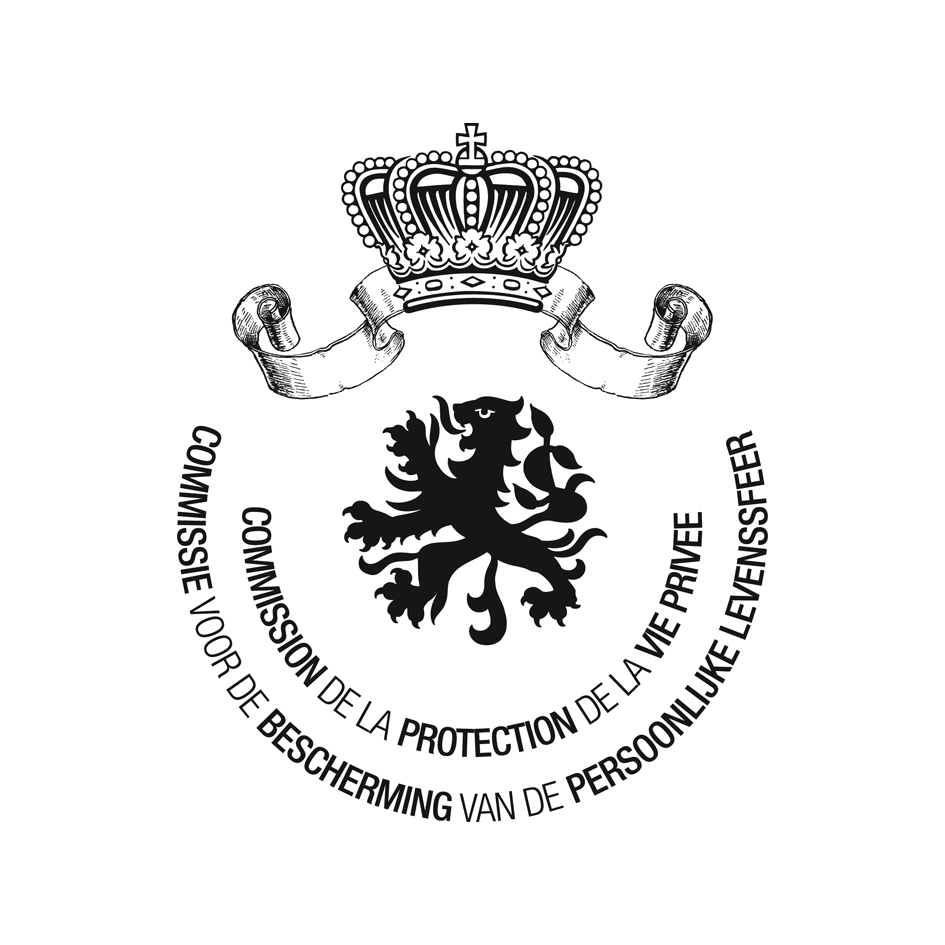 Advies 62/2017 van 25 oktober 2017